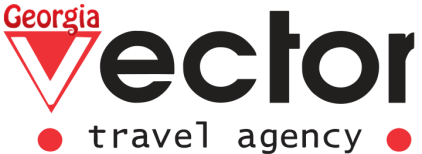 Gudauri - ski Tour  (8 Days/ 7 Nights)ACCOMMODATION: 7 nights in GudauriAVAILABLE: 25 / 12-15 / 03 (30 / 12-15 / 01 calculated upon request)DAY 1 TBILISI- GUDAURIArrival in Tbilisi, meeting at the airport with a representative of VECTOR TRAVEL GEORGIA.Transfer to Gudauri. Check-in. free time to rest.  (Overnight at the Hotel in Gudauri). Distance: Tbilisi– Gudauri 130 km.DAY 2-7 GUDAURIBreakfast and dinner at the hotel.Free days for skiing. (Overnight at the Hotel in Gudauri).DAY 8 GUDAURI -TBILISIBreakfast at the hotel.Check out.Transfer to Tbilisi Airport.Distance: Gudauri –Tbilisi– 130 km.

ALL PRICES ARE GIVEN FOR ONE PERSON IN ROOM DURING THE WHOLE TOUR IN USD*Prices can be changed according to dollar exchange at the time of booking.
* Company has the right to change excursion days and sequence of tourist sites, according to the weather and/or other force-majeure situations.
*The hotels can be replaced with similar ones. 
Проживание TRPLDBLSNGL3* HOTELS IN GUDAURI (FREERIDER OR SIMILAR)4204505503* HOTELS IN GUDAURI  ( QUADROOM, CLUB2100 OR SIMILAR)4504805804* HOTELS IN GUDAURI (GUDAURI INN, LOFT OR SIMILAR)550580680CHILD POLICY:  0-1 years - Free, 2-6 years - 30 %, 7 years and over - Adult priceCHILD POLICY:  0-1 years - Free, 2-6 years - 30 %, 7 years and over - Adult priceCHILD POLICY:  0-1 years - Free, 2-6 years - 30 %, 7 years and over - Adult priceCHILD POLICY:  0-1 years - Free, 2-6 years - 30 %, 7 years and over - Adult pricePRICE INCLUDESPRICE EXCLUDESTransfer Airport-Hotel-Airport Accommodation at the hotel with BBFlight ticketsPersonal expensesHealth insurance Early check in and Late check out